Generalitat de Catalunya Departament d’Educació Institut Ramon Casas i Carbó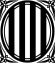 Autorització relativa a l’alumnat: ús d’imatges, publicació de dades de caràcter personal i de material que elabora (menors d’edat)L’Institut Ramon Casas i Carbó disposa d’espais de comunicació i difusió, inclosos l’espai web http://iesramoncasas.xtec.cat i publicacions en paper, on informa de les seves activitats escolars lectives, complementàries i extraescolars i en fa difusió.En aquests espais es poden publicar imatges en les quals apareguin, individualment o en grup, alumnes realitzant les esmentades activitats.Atès que el dret a la pròpia imatge és reconegut dins l’article 18.1 de la Constitució espanyola i regulat per la Llei orgànica 1/1982, de 5 de maig, sobre el dret a l’honor, a la intimitat personal i familiar i a la pròpia imatge, la direcció d’aquest centre demana el consentiment als pares, mares o tutors legals per poder publicar fotografies i vídeos on hi hagi els seus fills i filles i hi siguin clarament identificables.Per a l’edició de materials en espais de difusió del centre (blocs, web, revistes, entorn Google apps i entorns virtuals d’aprenentatge i altres eines d’edició web 2.0) cal la corresponent cessió del dret de comunicació pública expressat per escrit dels afectats o d’aquells que n’exerceixen la pàtria protestat en cas de minoria d’edat, sense que la Llei de propietat intel·lectual admeti cap mena de modulació segons l’edat de l’alumnat. Aquesta cessió s’ha d’efectuar encara que l’autoria en qüestió no aparegui clarament identificat i s’estén a realitzacions com ara el treball de recerca de batxillerat i altres de similars.Dades de l’alumne/alumna i dels pares, les mares o els tutors o les tutoresNom i cognoms de l’alumne o l’alumna: ...............................................................................................Nom i cognoms del pares, la mare o el tutor o la tutora legal de l’alumne /a: ........................................…........................................................    DNI/NIE/Passaport …..............................................................AutoritzoQue la imatge del meu fill o filla pugui aparèixer en fotografies i vídeos corresponents a activitats escolars lectives, complementàries i extraescolars organitzades pel centre i publicades en pàgines web del centre i revistes o publicacions editades pel centre i que són d'àmbit educatiuQue el material elaborat pel meu fill o filla pugui ser publicat en els espais de comunicació del centre (blocs i espais web del centre i revistes editades per aquest) amb finalitat de desenvolupar l’activitat educativaQue en les pàgines web, blocs i revistes editades pel centre hi pugui constar les inicials del nom i cognoms de l’alumne o alumna i el centreSí	 NoSignatura del pare, la mare o el tutor/tutora legal de l’alumne/a:Palau-solità i Plegamans, a …...  de ….......................................  de …...............Nota informativa: les dades personals recollides en aquest document s’integraran en una base de dades del Departament d’Educació. Aquestes dades estaran protegides d’acord amb el que preveu la Llei orgànica 3/2018, de 5 de desembre, de protecció de dades personals i garantia dels drets digitals.